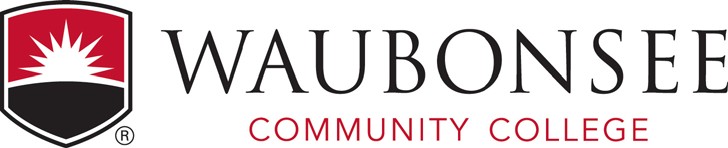 LLI EXPENSE REIMBURSEMENT FORMForm is used to request reimbursement for NON-TRAVEL expenses. Contact LLI Treasurer or WCC Liaison Angela Way at 630 466-2941 or via email at away@waubonsee.edu if you have any questions.Below is for WCC-Purchasing Dept. use only: -----------------------------------------------------------------------------------------------------------------------------------------------------------Administrative Signature (Community Engagement)	DateFN0031_rev 12/21/2023REQUESTORREQUESTORRequestor:Purchase Date:Requisition Number:Requisition Number:NAME OF PERSON TO BE REIMBURSEDNAME OF PERSON TO BE REIMBURSEDName:X #:Amount to be Reimbursed:Amount to be Reimbursed:Purpose for Reimbursement:Purpose for Reimbursement:DESCRIPTIONU/MQTYUNIT PRICETOTAL COST0.000.000.000.000.000.000.000.000.000.00Send completed form with backup documents to Liaison, Angela Way. Enclose detailed/itemized receipts and supporting documentation (event flyer, etc.) in an envelope with this form. Please do not staple or tape receipts to this form.Send completed form with backup documents to Liaison, Angela Way. Enclose detailed/itemized receipts and supporting documentation (event flyer, etc.) in an envelope with this form. Please do not staple or tape receipts to this form.Send completed form with backup documents to Liaison, Angela Way. Enclose detailed/itemized receipts and supporting documentation (event flyer, etc.) in an envelope with this form. Please do not staple or tape receipts to this form.TOTAL:0.00FUNDORG.ACCOUNTPROGRAMACTIVITYLOCATION